Zadeva: Vabilo k oddaji ponudbe za IZVEDBO NOTRANJE REVIZIJE     POSLOVANJA CSD Maribor za leti 2021 in 2022Spoštovani,Center za socialno delo Maribor je kot proračunski Uporabnik v skladu s Pravilnikom o usmeritvah za usklajeno delovanje sistema notranjega nadzora javnih financ (Ur. l. RS št 72/2002) za vsako koledarsko leto z namenom preverjanja poslovanja in svetovanja ter izboljšanja poslovanja zavezan za izvedbo notranje revizije.Izvedba notranje revizije bo obsegala naslednje aktivnosti:Izdelava revizijske analize tveganja, ter na njeni podlagi priprava načrta revizije.Izvedba preverjanja posameznih področij poslovanja z namenom podati zagotovilo, da sistem notranje kontrole deluje.Priprava poročila o izvedenih pregledih skupaj s podajo predlogov za odpravo ugotovljenih pomanjkljivosti in nepravilnosti ter izboljšanje poslovanja.Svetovanje vodstvu v zvezi z oblikovanjem sistema notranjih kontrol na posameznih področjih poslovanja.Vsebina notranje revizije bo obsegala naslednja področja za leti 2021 in 2022Notranja revizija predvsem na naslednjih področjih:Pregled upoštevanja priporočil notranje revizije preteklega leta.Prihodki.Upravljanje s terjatvami.Izraba referenčnih ur.Merila za izbor ustreznega revizorja:Iz ponudbe mora biti razvidno, da izvajalec izpolnjuje naslednje pogoje:Ima strokovno znanje, veščine in sposobnosti, potrebne za izvajanje revidiranja. Zunanji izvajalec notranje revizije ima potrebna znanja, veščine in sposobnosti, če ima vsaj vodja revizijske skupine potrdilo o nazivu preizkušeni notranji revizor Slovenskega inštituta za revizijo in /ali potrdilo za naziv državni notranji revizor, ali potrdilo za naziv preizkušeni državni notranji revizor.Je vpisan v register.Ima strokovne izkušnje pri podobnih delih.Je pripravljen takoj narediti Letni načrt dela notranje revizije.Ponudnik je ustrezen, če izpolni vse pogoje in je pripravljen v povpraševanju navedenem - ustreznem roku izvesti revizijo.Med ustreznimi ponudniki, ki ponudijo zahtevane pogoje (tudi rok) izbere po merilu stroškovno najugodnejšega.Izvedba revizije:Pri izvajanju revizije se upoštevajo usmeritve za finančno poslovodenje in notranje kontrole ter usmeritve za državno notranje revidiranje.Izvajalec prevzema odgovornost dobrega strokovnjaka za izvedbo vseh načrtovanih nalog v vseh fazah, ki jih je potrebno izvršiti za uspešno in popolno izvedbo predmetnih storitev.Izvajanje revizijskih storitev se prične takoj po sklenitvi pogodbe, ki jo CSD Maribor sklene po potrditvi Letnega načrta dela notranje revizije na Svetu zavoda (v skladu z dogovorom) in traja do dneva priprave končnega revizijskega poročila.Ponudbe prosimo pošljite do torka, 16. avgusta 2022, po pošti ali na mail gp-csd.marib@gov.si.Pripravila:Nataša Zorec, univ. dipl. prav.	                  Marjana Bravc, mag. soc. del., spec.Kadrovsko pravna služba                                                                                 direktoricaPoslati:zbirka dokumentarnega gradivaREPUBLIKA SLOVENIJA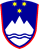 CENTER ZA SOCIALNO DELOMARIBOR	Datum: 19.07.2022Št. zadeve: 909-47/2022-31992/1Zagrebška cesta 722000 MariborT: 02 250 66 00F: 02 252 30 54E: gp-csd.marib@gov.sihttp://csd-mb.si/